CERERE PRELUNGIRE VALABILITATE LOC PARCARE DE REȘEDINȚĂ						GRATUITCătre: PRIMĂRIA MUNICIPIULUI SFÂNTU GHEORGHE			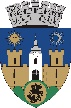 	Subsemnatul/-a____________________________, domiciliat în Sfântu Gheorghe, str.______________________, nr.____, bloc_____, sc. ____, ap. ___ tel. ___________________, email___________________________, prin prezenta cerere solicit prelungirea valabilității abonamentului pentru locul de parcare de reședință din zona ___________ loc parcare nr.______.	Declar pe propria răspundere că nu dețin garaj amplasat pe domeniul public sau privat al municipiului Sfântu Gheorghe și nu figurez cu obligații restante la bugetul municipiului Sfântu Gheorghe.	Data 								SemnăturaCERERE PRELUNGIRE VALABILITATE LOC PARCARE DE REȘEDINȚĂ						GRATUITCătre: PRIMĂRIA MUNICIPIULUI SFÂNTU GHEORGHE				Subsemnatul/-a____________________________, domiciliat în Sfântu Gheorghe, str.______________________, nr.____, bloc_____, sc. ____, ap. ___ tel. ___________________, email___________________________, prin prezenta cerere solicit prelungirea valabilității abonamentului pentru locul de parcare de reședință din zona ___________ loc parcare nr.______.	Declar pe propria răspundere că nu dețin garaj amplasat pe domeniul public sau privat al municipiului Sfântu Gheorghe și nu figurez cu obligații restante la bugetul municipiului Sfântu Gheorghe.	Data 								SemnăturaCERERE PRELUNGIRE VALABILITATE LOC PARCARE DE REȘEDINȚĂ						GRATUITCătre: PRIMĂRIA MUNICIPIULUI SFÂNTU GHEORGHE				Subsemnatul/-a____________________________, domiciliat în Sfântu Gheorghe, str.______________________, nr.____, bloc_____, sc. ____, ap. ___ tel. ___________________, email___________________________, prin prezenta cerere solicit prelungirea valabilității abonamentului pentru locul de parcare de reședință din zona ___________ loc parcare nr.______.	Declar pe propria răspundere că nu dețin garaj amplasat pe domeniul public sau privat al municipiului Sfântu Gheorghe și nu figurez cu obligații restante la bugetul municipiului Sfântu Gheorghe.	Data 								Semnătura